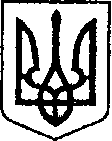 УКРАЇНАЧЕРНІГІВСЬКА ОБЛАСТЬН І Ж И Н С Ь К А   М І С Ь К А   Р А Д А ____ сесія VIII скликання Р І Ш Е Н Н Я від _08 грудня 2023 року__               м. Ніжин	                             № 18-35/2023Відповідно до статей 25, 26, 42, 59, 60, 73 Закону України «Про місцеве самоврядування в Україні», Регламенту Ніжинської міської ради Чернігівської області, затвердженого рішенням Ніжинської міської ради від 27 листопада 2020 року № 3-2/2020 (зі змінами), рішення Ніжинської міської ради від 03 травня 2017 року № 49-23/2017 «Про затвердження Положення про порядок закріплення майна, що є комунальною власністю територіальної громади міста Ніжина, за підприємствами, установами, організаціями на правах господарського відання або оперативного управління та типових договорів», Ніжинська міська рада вирішила:1. Зняти з балансу виконавчого комітету Ніжинської міської ради Чернігівської області та безоплатно передати майно Ніжинському районному територіальному центру комплектування та соціальної підтримки, а саме:2. Виконавчому комітету Ніжинської міської ради, Ніжинському районному територіальному центру комплектування та соціальної підтримки здійснити процедуру приймання-передачі зазначеного майна відповідно до вимог чинного законодавства України.3. Начальнику відділу з питань надзвичайних ситуацій, цивільного захисту населення, оборонної та мобілізаційної роботи Овчаренко І.Ю. забезпечити оприлюднення даного рішення протягом п’яти робочих днів після його прийняття на офіційному сайті Ніжинської міської ради.4. Організацію виконання даного рішення покласти на першого заступника міського голови з питань діяльності виконавчих органів ради Вовченка Ф.І., начальника відділу бухгалтерського обліку – головного бухгалтера апарату виконавчого комітету Ніжинської міської ради              Єфіменко Н.Є.5. Контроль за виконанням даного рішення покласти на постійну комісію міської ради з питань житлово-комунального господарства, комунальної власності, транспорту і зв’язку та енергозбереження (голова комісії – Дегтяренко В.М.).Міський голова							     Олександр КОДОЛАВізують:Начальник відділу з питань надзвичайних ситуацій, цивільного захисту населення оборонноїта мобілізаційної роботи	                                             Ігор ОВЧАРЕНКОПерший заступник міського голови з питань діяльностівиконавчих органів ради                                                     Федір ВОВЧЕНКОСекретар Ніжинської міської ради                                       Юрій ХОМЕНКОНачальник відділуюридично-кадрового забезпечення апарату виконавчого комітетуНіжинської міської ради                                                           В’ячеслав ЛЕГАГолова постійної комісії міськоїради з питань житлово-комунальногогосподарства, комунальної власності, транспорту і зв’язку та енергозбереження	        В’ячеслав ДЕГТЯРЕНКОГолова постійної комісії міської ради з питаньрегламенту, законності, охорони прав і свобод громадян,запобігання корупції, адміністративно-територіальногоустрою, депутатської діяльності та етики                              Валерій САЛОГУБНачальник відділу бухгалтерського обліку                         Наталія ЄФІМЕНКОПОЯСНЮВАЛЬНА ЗАПИСКАдо проекту рішення Ніжинської міської ради«Про передачу майна»1. Проект рішення про передачу індивідуально визначеного майна, що знімається з балансу виконавчого комітету Ніжинської міської ради та передається військовим частинам не передбачає збільшення обсягу фінансування на 2023 рік. Матеріальні засоби що передаються були придбані по Комплексній програмі заходів та робіт з територіальної оборони Ніжинської міської територіальної громади на 2023 рік. 2. Проект рішення підготовлений у відповідності до ст. 26, 42, 59, 61, 73 Закону України «Про місцеве самоврядування в Україні», ст. 89, 91 Бюджетного кодексу України, керуючись Регламентом Ніжинської міської ради VІІI скликання затвердженого рішенням Ніжинської міської ради від 27.11.2020 року №3-2/2020 (зі змінами).3. Майно передається військовій установі що зазначені в рішенні.Начальник відділу з питань надзвичайних ситуацій, цивільного захисту населення, оборонної та мобілізаційної роботи                                        Ігор ОВЧАРЕНКОПро передачу майна№ з/пНайменування майнаРік випускуКіль-кістьОдиниця виміруЦіна грн.Сума грн1.IP телефон Grandstream GXP161020231шт.1 976,001 976,002.Маршрутизатор Mikrotik RB951Ui-2HND20231шт.2 220,002 220,00ВСЬОГО:ВСЬОГО:4 196,00